АВТОНОМНОЕ УЧРЕЖДЕНИЕХАНТЫ-МАНСИЙСКОГО АВТОНОМНОГО ОКРУГА – ЮГРЫ«УПРАВЛЕНИЕ ГОСУДАРСТВЕННОЙЭКСПЕРТИЗЫ ПРОЕКТНОЙДОКУМЕНТАЦИИ И ЦЕНООБРАЗОВАНИЯ В СТРОИТЕЛЬСТВЕ»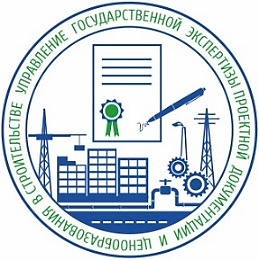 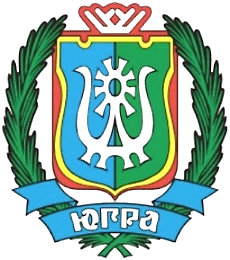 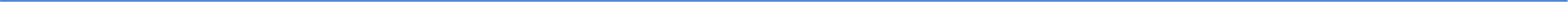 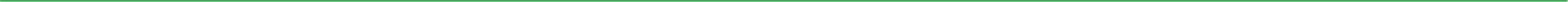 ПОЛИТИКА В ОБЛАСТИ ОХРАНЫ ТРУДАОсновной целью АУ «Управление государственной экспертизы проектной документации» в области охраны труда является создание безопасных условий труда и сохранение жизни и здоровья работников.Для достижения заявленной цели работодатель принимает на себя следующие обязательства:Обеспечивать организацию работы по охране труда в соответствии с действующим законодательством и нормативными актами по охране труда.Обеспечивать соответствующие требованиям охраны труда условия труда на каждом рабочем месте.Принимать меры по предотвращению аварийных ситуаций, сохранению жизни и здоровья работников при возникновении таких ситуаций, в том числе по оказанию пострадавшим первой помощи.Осуществлять контроль за соблюдением требований охраны труда в учреждении.Периодически анализировать, корректировать и совершенствовать, а также своевременно доводить до работников политику учреждения в области охраны труда.Политика в области охраны труда распространяется на все структурные подразделения учреждения.Информационный экземпляр